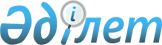 О внесении изменений в решение от 18 декабря 2011 года № 280 "О районном бюджете на 2012-2014 годы"
					
			Утративший силу
			
			
		
					Решение Уланского районного маслихата Восточно-Казахстанской области от 07 декабря 2012 года N 73. Зарегистрировано Департаментом юстиции Восточно-Казахстанской области 14 декабря 2012 года за N 2773. Прекращено действие по истечении срока действия (письмо Уланского районного маслихата от 03 января 2013 года № 1)      Сноска. Прекращено действие по истечении срока действия (письмо Уланского районного маслихата от 03.01.2013 № 1).      Примечание РЦПИ.

      В тексте сохранена авторская орфография и пунктуация.

      В соответствии со статьей 109 Бюджетного кодекса Республики Казахстан от 4 декабря 2008 года, подпунктом 1) пункта 1 статьи 6 Закона Республики Казахстан «О местном государственном управлении и самоуправлении в Республике Казахстан» от 23 января 2001 года, решением Восточно-Казахстанского областного маслихата от 29 ноября 2012 года № 7/96-V «О внесении изменений в решение от 8 декабря 2011 года № 34/397-IV «Об областном бюджете на 2012-2014 годы» (зарегистрировано в Реестре государственной регистрации нормативных правовых актов за № 2751) маслихат Уланского района РЕШИЛ:



      1. Внести в решение Уланского районного маслихата от 18 декабря 2011 года № 280 «О районном бюджете на 2012-2014 годы» (зарегистрировано в Реестре государственной регистрации нормативных правовых актов за № 5-17-159, опубликовано в газете «Уланские зори» от 13 января 2012 года № 4, от 17 января 2012 года № 5, от 20 января 2012 года № 6) следующие изменения:



      пункт 1 изложить в следующей редакции:

      «1. Утвердить районный бюджет на 2012-2014 годы согласно приложениям 1, 2 и 3 соответственно, в том числе на 2012 год в следующих объемах:

      1) доходы – 3874241,1 тысяч тенге, в том числе:

      налоговые поступления – 725162,0 тысяч тенге;

      неналоговые поступления – 6142,0 тысяч тенге;

      поступления от продажи основного капитала – 21880,0 тысяч тенге;

      поступления трансфертов – 3121057,1 тысяч тенге;

      2) затраты – 3914753,6 тысяч тенге;

      3) чистое бюджетное кредитование – 34828,0 тысяч тенге, в том числе:

      бюджетные кредиты – 37808,0 тысяч тенге;

      погашение бюджетных кредитов – 2980,0 тысяч тенге;

      4) сальдо по операциям с финансовыми активами – 13247,0 тысяч тенге, в том числе:

      приобретение финансовых активов – 13247,0 тысяч тенге;

      5) дефицит (профицит) бюджета – -88587,5 тысяч тенге;

      6) финансирование дефицита (использование профицита) бюджета – 88587,5 тысяч тенге.»;



      пункт 15 изложить в следующей редакции:

      «15. Предусмотреть в районном бюджете на 2012 год целевые текущие трансферты из республиканского бюджета в сумме 150573,6 тысяч тенге, в том числе:

      на реализацию государственного образовательного заказа в дошкольных организациях образования – 57892,0 тысяч тенге;

      на реализацию Государственной программы развития образования в Республике Казахстан на 2011-2020 годы – 24429,6 тысяч тенге, в том числе: оснащение учебным оборудованием кабинетов физики, химии, биологии в государственных учреждениях основного среднего и общего среднего образования – 16376,0 тысяч тенге, обеспечение оборудованием, программным обеспечением детей инвалидов, обучающихся на дому – 8053,6 тысяч тенге;

      на ежемесячную выплату денежных средств опекунам (попечителям) на содержание ребенка-сироты (детей-сирот) и ребенка (детей), оставшегося без попечения родителей – 14765,0 тысяч тенге;

      на увеличение размера доплаты за квалификационную категорию учителям школ и воспитателям дошкольных организаций образования – 17959,0 тысяч тенге;

      на повышение оплаты труда учителям, прошедшим повышение квалификации по учебным программам АОО «Назарбаев интеллектуальные школы» - 904,0 тысяч тенге;

      на проведение противоэпизоотических мероприятий – 34624,0 тысяч тенге.»;



      пункт 16 изложить в новой редакции:

      «16. Предусмотреть в районном бюджете на 2012 год целевые текущие трансферты из республиканского бюджета на реализацию мероприятий в рамках Программы занятости 2020 в сумме 92202,0 тысяч тенге, в том числе:

      частичное субсидирование заработной платы – 17148,0 тысяч тенге;

      создание центров занятости – 11163,0 тысяч тенге;

      молодежная практика – 4843,0 тысяч тенге;

      на развитие сельских населенных пунктов – 59048,0 тысяч тенге.

      Распределение трансфертов определяется на основании постановления акимата района.»;



      пункт 16-1 изложить в новой редакции:

      «16-1. Предусмотреть в районном бюджете на 2012 год целевые трансферты на развитие из республиканского бюджета на реализацию мероприятий в рамках Программы занятости 2020 в сумме на содействие развитию предпринимательства на селе на развитие и обустройство недостающей инженерно-коммуникационной инфраструктуры 57513,0 тысяч тенге.»;



      пункт 18 изложить в следующей редакции:

      «18. Учесть, что в составе поступлений районного бюджета на 2012 год предусмотрены кредиты из республиканского бюджета в сумме 37808,0 тысяч тенге и трансферты в сумме 6091,0 тысяч тенге для реализации мер социальной поддержки специалистов.»;



      приложение 1 к указанному решению изложить в новой редакции согласно приложения 1 к настоящему решению.



      2. Настоящее решение вводится в действие с 1 января 2012 года.

       Председатель сессии                        А. Рагызбаева      Секретарь

      районного маслихата                        Н. Сейсембина

Приложение № 1 к решению

Уланского районного маслихата

от 07 декабря 2012 года № 73Приложение № 1 к решению

Уланского районного маслихата

от 18 декабря 2011 года № 280 Бюджет района на 2012 год
					© 2012. РГП на ПХВ «Институт законодательства и правовой информации Республики Казахстан» Министерства юстиции Республики Казахстан
				КатегорияКатегорияКатегорияКатегорияКатегорияСумма

(тысяч тенге)КлассКлассКлассКлассСумма

(тысяч тенге)ПодклассПодклассПодклассСумма

(тысяч тенге)СпецификаСпецификаСумма

(тысяч тенге)Наименование доходовСумма

(тысяч тенге)123456I. ДОХОДЫ3874241,11НАЛОГОВЫЕ ПОСТУПЛЕНИЯ725162,001Подоходный налог335700,02Индивидуальный подоходный налог335700,001Индивидуальный подоходный налог с доходов,облагаемых у источника выплаты306788,002Индивидуальный подоходный налог с доходов, не облагаемых у источника выплаты23752,003Индивидуальный подоходный налог с физических лиц, осуществляющих деятельность по разовым талонам1160,004Индивидуальный подоходный налог с доходов иностранных граждан, облагаемых у источника выплаты4000,003Социальный налог199437,01Социальный налог199437,001Социальный налог199437,004Налоги на собственность176134,01Налог на имущество119445,001Налог на имущество юридических лиц и индивидуальных предпринимателей116635,002Налог на имущество физических лиц2810,03Земельный налог7254,001Земельный налог с физических лиц на земли сельскохозяйственного назначения504,002Земельный налог с физических лиц на земли населенных пунктов3420,003Земельный налог на земли промышленности, транспорта,связи, обороны и иного несельскохозяйственного назначения557,007Земельный налог с юридических лиц и индивидуальных предпринимателей,частных нотариусов и адвокатов на земли сельскохозяйственного назначения273,008Земельный налог с юридических лиц, индивидуальных предпринимателей, частных нотариусов и адвокатов на земли населенных пунктов2500,04Налог на транспортные средства40415,001Налог на транспортные средства с юридических лиц2415,002Налог на транспортные средства с физических лиц38000,05Единый земельный налог9020,001Единый земельный налог9020,005Внутренние налоги на товары, работы и услуги9487,02Акцизы534,096Бензин (за исключением авиационного), реализуемый юридическими и физическими лицами в розницу, а также используемый на собственные производственные нужды510,097Дизельное топливо, реализуемое юридическими и физическими лицами в розницу, а также используемое на собственные производственные нужды24,03Поступления за использование природных и других ресурсов4110,015Плата за пользование земельными участками4110,04Сборы за ведение предпринимательской и профессиональной деятельности4843,001Сбор за государственную регистрацию индивидуальных предпринимателей330,002Лицензионный сбор за право занятия отдельными видами деятельности1300,003Сбор за государственную регистрацию юридических лиц и учетную регистрацию филиалов и представительств, а также их перерегистрацию250,005Сбор за государственную регистрацию залога движимого имущества и ипотеки судна или строящегося судна111,014Сбор за государственную регистрацию транспортных средств, а также их перерегистрацию84,018Сбор за государственную регистрацию прав на недвижимое имущество2683,020Плата за размещение наружной (визуальной) рекламы в полосе отвода автомобильных дорог общего пользования местного значения и в населенных пунктах85,008Обязательные платежи, взимаемые за совершение юридически значимых действий и (или) выдачу документов уполномоченными на то государственными органами или должностными лицами4404,01Государственная пошлина4404,002Государственная пошлина, взимаемая с подаваемых в суд исковых заявлений, заявлений особого искового производства, заявлений (жалоб) по делам особого производства, заявлений о вынесении судебного приказа, заявлений о выдаче дубликата исполнительного листа, заявлений о выдаче исполнительных листов на принудительное исполнение решений третейских (арбитражных) судов и иностранных судов, заявлений о повторной выдаче копий судебных актов, исполнительных листов и иных документов, за исключением государственной пошлины с подаваемых в суд исковых заявлений к государственным учреждениям2224,004Государственная пошлина, взимаемая за регистрацию актов гражданского состояния, а также за выдачу гражданам справок и повторных свидетельств о регистрации актов гражданского состояния и свидетельств в связи с изменением, дополнением и восстановлением записей актов1335,005Государственная пошлина, взимаемая за оформление документов на право выезда за границу на постоянное место жительства и приглашение в Республику Казахстан лиц из других государств, а также за внесение изменений в эти документы133,006Государственная пошлина, взимаемая за выдачу на территории Республики Казахстан визы к паспортам иностранцев и лиц без гражданства или заменяющим их документам на право выезда из Республики Казахстан и въезда в Республику Казахстан16,007Государственная пошлина, взимаемая за оформление документов о приобретении гражданства Республики Казахстан, восстановлении гражданства Республики Казахстан и прекращении гражданства Республики Казахстан2,008Государственная пошлина, взимаемая за регистрацию места жительства526,009Государственная пошлина, взимаемая за выдачу удостоверения охотника и его ежегодную регистрацию9,010Государственная пошлина, взимаемая за регистрацию и перерегистрацию каждой единицы гражданского, служебного оружия физических и юридических лиц (за исключением холодного охотничьего, сигнального, огнестрельного бесствольного, механических распылителей, аэрозольных и других устройств,снаряженных слезоточивыми или раздражающими веществами, пневматического оружия с дульной энергией не более 7,5 Дж и калибра до 4,5 мм включительно)7,012Государственная пошлина за выдачу разрешений на хранение или хранение и ношение, транспортировку, ввоз на территорию Республики Казахстан и вывоз из Республики Казахстан оружия и патронов к нему46,021Государственная пошлина, взимаемая за выдачу удостоверений тракториста-машиниста106,02НЕНАЛОГОВЫЕ ПОСТУПЛЕНИЯ6142,001Доходы от государственной собственности5247,05Доходы от аренды имущества, находящегося в государственной собственности5242,004Доходы от аренды имущества, находящегося в коммунальной собственности3641,005Доходы от аренды жилища из жилищного фонда, находящихся в коммунальной собственности1601,007Вознаграждения по кредитам, выданным из государственного бюджета5,013Вознаграждения по бюджетным кредитам, выданным из местного бюджета физическим лицам5,006Прочие неналоговые поступления895,01Прочие неналоговые поступления895,009Другие неналоговые поступления в местный бюджет895,03ПОСТУПЛЕНИЯ ОТ ПРОДАЖИ ОСНОВНОГО КАПИТАЛА21880,003Продажа земли и нематериальных активов 21880,01Продажа земли21715,001Поступления от продажи земельных участков21715,02Продажа нематериальных активов165,002Плата за продажу право аренды земельных участков165,04ПОСТУПЛЕНИЯ ТРАНСФЕРТОВ3121057,102Трансферты из вышестоящих органов государственного управления3121057,12Трансферты из областного бюджета3121057,101Целевые текущие трансферты568974,602Целевые трансферты на развитие673088,503Субвенции1878994,0Функциональная группаФункциональная группаФункциональная группаФункциональная группаФункциональная группаФункциональная группаСумма

(тысяч тенге)Функциональная подгруппаФункциональная подгруппаФункциональная подгруппаФункциональная подгруппаФункциональная подгруппаСумма

(тысяч тенге)Администратор бюджетных программАдминистратор бюджетных программАдминистратор бюджетных программАдминистратор бюджетных программСумма

(тысяч тенге)ПрограммаПрограммаПрограммаСумма

(тысяч тенге)ПодпрограммаПодпрограммаСумма

(тысяч тенге)Наименование расходовСумма

(тысяч тенге)1234567II. ЗАТРАТЫ3914753,601Государственные услуги общего характера255462,51Представительные, исполнительные и другие органы, выполняющие общие функции государственного управления235179,2112Аппарат маслихата района (города областного значения)12240,3001Услуги по обеспечению деятельности маслихата района (города областного значения)12240,3122Аппарат акима района (города областного значения)70902,5001Услуги по обеспечению деятельности акима района (города областного значения)57536,5003Капитальные расходы государственного органа13366,0123Аппарат акима района в городе, города районного значения, поселка, аула (села), аульного (сельского) округа152036,4001Услуги по обеспечению деятельности акима района в городе, города районного значения, поселка, аула (села), аульного (сельского) округа151657,4022Капитальные расходы государственного органа379,02Финансовая деятельность1583,0459Отдел экономики и финансов района (города областного значения)1583,0003Проведение оценки имущества в целях налогообложения308,0004Организация работы по выдаче разовых талонов и обеспечение полноты сбора сумм от реализации разовых талонов50,0011Учет, хранение, оценка и реализация имущества, поступившего в коммунальную собственность1225,09Прочие государственные услуги общего характера18700,3459Отдел экономики и финансов района (города областного значения)18700,3001Услуги по реализации государственной политики в области формирования и развития экономической политики, государственного планирования, исполнения бюджета и управления коммунальной собственностью района (города областного значения)18700,302Оборона5953,01Военные нужды5453,0122Аппарат акима района (города областного значения)5453,0005Мероприятия в рамках исполнения всеобщей воинской обязанности5453,02Организация работы по чрезвычайным ситуациям500,0122Аппарат акима района (города областного значения)500,0006Предупреждение и ликвидация чрезвычайных ситуаций масштаба района (города областного значения)500,004Образование2121489,71Дошкольное воспитание и обучение104788,0471Отдел образования, физической культуры и спорта района (города областного значения)104788,0003Обеспечение дошкольного воспитания и обучения46349,0025Увеличение размера доплаты за квалификационную категорию воспитателям детских садов, мини-центров, школ-интернатов: общего типа, специальных (коррекционных), специализированных для одаренных детей, организаций образования для детей-сирот и детей, оставшихся без попечения родителей, центров адаптации несовершеннолетних за счет трансфертов из республиканского бюджета547,0040Реализация государственного образовательного заказа в дошкольных организациях образования57892,011За счет трансфертов из республиканского бюджета57892,02Начальное, основное среднее и общее среднее образование1655444,6123Аппарат акима района в городе, города районного значения, поселка, аула (села), аульного (сельского) округа616,0005Организация бесплатного подвоза учащихся до школы и обратно в аульной (сельской) местности616,0471Отдел образования, физической культуры и спорта района (города областного значения)1654828,6004Общеобразовательное обучение1627118,6005Дополнительное образование для детей и юношества9394,0063Повышение оплаты труда учителям, прошедшим повышение квалификации по учебным программам АОО «Назарбаев Интеллектуальные школы» за счет трансфертов из республиканского бюджета904,0064Увеличение размера доплаты за квалификационную категорию воспитателям детских садов, мини-центров, школ-интернатов: общего типа, специальных (коррекционных), специализированных для одаренных детей, организаций образования для детей-сирот и детей, оставшихся без попечения родителей, центров адаптации несовершеннолетних за счет трансфертов из республиканского бюджета17412,09Прочие услуги в области образования361257,1467Отдел строительства района (города областного значения)323360,5037Строительство и реконструкция объектов образования323360,5015За счет средств местного бюджета323360,5471Отдел образования, физической культуры и спорта района (города областного значения)37896,6008Информатизация системы образования в государственных учреждениях образования района (города областного значения)4540,0009Приобретение и доставка учебников, учебно-методических комплексов для государственных учреждений образования района (города областного значения)8517,0010Проведение школьных олимпиад, внешкольных мероприятий и конкурсов районного (городского) масштаба2021,0020Ежемесячные выплаты денежных средств опекунам (попечителям) на содержание ребенка-сироты (детей-сирот) и ребенка (детей), оставшегося без попечения родителей за счет трансфертов из республиканского бюджета14765,0023Обеспечение оборудованием, программным обеспечением детей-инвалидов, обучающихся на дому за счет трансфертов из республиканского бюджета8053,606Социальная помощь и социальное обеспечение233072,82Социальная помощь206836,5451Отдел занятости и социальных программ района (города областного значения)206836,5002Программа занятости61172,0100Общественные работы36600,0101Профессиональная подготовка и переподготовка безработных537,0102Дополнительные меры по социальной защите граждан в сфере занятости населения2044,0103Расширение программы социальных рабочих мест и молодежной практики за счет целевых текущих трансфертов из республиканского бюджета4843,0104Оказание мер государственной поддержки участникам Программы занятости 202017148,0004Оказание социальной помощи на приобретение топлива специалистам здравоохранения, образования, социального обеспечения, культуры, спорта и ветеринарии в сельской местности в соответствии с законодательством Республики Казахстан10960,0005Государственная адресная социальная помощь6745,0015За счет средств местного бюджета6745,0006Оказание жилищной помощи10571,0015За счет средств местного бюджета10571,0007Социальная помощь отдельным категориям нуждающихся граждан по решениям местных представительных органов52116,0028За счет трансфертов из областного бюджета47956,0029За счет средств бюджета района (города областного значения)4160,0010Материальное обеспечение детей-инвалидов, воспитывающихся и обучающихся на дому2245,0014Оказание социальной помощи нуждающимся гражданам на дому29024,0015За счет средств местного бюджета29024,0016Государственные пособия на детей до 18 лет19547,0015За счет средств местного бюджета19547,0017Обеспечение нуждающихся инвалидов обязательными гигиеническими средствами и предоставление услуг специалистами жестового языка, индивидуальными помощниками в соответствии с индивидуальной программой реабилитации инвалида2000,0023Обеспечение деятельности центров занятости населения12456,5011За счет трансфертов из республиканского бюджета11163,0015За счет средств местного бюджета1293,59Прочие услуги в области социальной помощи и социального обеспечения26236,3451Отдел занятости и социальных программ района (города областного значения)26236,3001Услуги по реализации государственной политики на местном уровне в области обеспечения занятости и реализации социальных программ для населения24436,3011Оплата услуг по зачислению, выплате и доставке пособий и других социальных выплат1800,007Жилищно-коммунальное хозяйство653299,11Жилищное хозяйство336467,3123Аппарат акима района в городе, города районного значения, поселка, аула (села), аульного (сельского) округа32786,0027Ремонт и благоустройство объектов в рамках развития сельских населенных пунктов по Программе занятости 202032786,0011За счет трансфертов из республиканского бюджета32786,0458Отдел жилищно-коммунального хозяйства, пассажирского транспорта и автомобильных дорог района (города областного значения)28569,0004Обеспечение жильем отдельных категорий граждан6914,0015За счет средств местного бюджета6914,0031Изготовление технических паспортов на объекты кондоминиумов268,0041Ремонт и благоустройство объектов в рамках развития сельских населенных пунктов по Программе занятости 202021387,0011За счет трансфертов из республиканского бюджета21387,0467Отдел строительства района (города областного значения)268962,0003Проектирование, строительство и (или) приобретение жилья государственного коммунального жилищного фонда195858,0011За счет трансфертов из республиканского бюджета190598,0015За счет средств местного бюджета5250,0004Проектирование, развитие, обустройство и (или) приобретение инженерно-коммуникационной инфраструктуры13501,0015За счет средств местного бюджета13501,0074Развитие и обустройство недостающей инженерно-коммуникационной инфраструктуры в рамках второго направления Программы занятости 202059613,0011За счет трансфертов из республиканского бюджета57513,0015За счет средств местного бюджета2100,0479Отдел жилищной инспекции района (города областного значения)6150,3001Услуги по реализации государственной политики на местном уровне в области жилищного фонда6033,3005Капитальные расходы государственного органа117,02Коммунальное хозяйство206369,8123Аппарат акима района в городе, города районного значения, поселка, аула (села), аульного (сельского) округа6337,0014Организация водоснабжения населенных пунктов6337,0458Отдел жилищно-коммунального хозяйства, пассажирского транспорта и автомобильных дорог района (города областного значения)5021,0012Функционирование системы водоснабжения и водоотведения2799,0026Организация эксплуатации тепловых сетей, находящихся в коммунальной собственности районов (городов областного значения)2222,0467Отдел строительства района (города областного значения)195011,8006Развитие системы водоснабжения и водоотведения195011,8011За счет трансфертов из республиканского бюджета170000,0015За счет средств местного бюджета25011,83Благоустройство населенных пунктов110462,0123Аппарат акима района в городе, города районного значения, поселка, аула (села), аульного (сельского) округа76462,0008Освещение улиц населенных пунктов17193,0009Обеспечение санитарии населенных пунктов3750,0011Благоустройство и озеленение населенных пунктов55519,0458Отдел жилищно-коммунального хозяйства, пассажирского транспорта и автомобильных дорог района (города областного значения)34000,0018Благоустройство и озеленение населенных пунктов34000,008Культура, спорт, туризм и информационное пространство253697,31Деятельность в области культуры187933,0455Отдел культуры и развития языков района (города областного значения)142283,0003Поддержка культурно-досуговой работы142283,0467Отдел строительства района (города областного значения)45650,0011Развитие объектов культуры45650,0015За счет средств местного бюджета45650,02Спорт10109,0471Отдел образования, физической культуры и спорта района (города областного значения)10109,0014Проведение спортивных соревнований на районном (города областного значения) уровне3487,0015Подготовка и участие членов сборных команд района (города областного значения) по различным видам спорта на областных спортивных соревнованиях6622,03Информационное пространство37231,0455Отдел культуры и развития языков района (города областного значения)23741,0006Функционирование районных (городских) библиотек22282,0007Развитие государственного языка и других языков народа Казахстана1459,0456Отдел внутренней политики района (города областного значения)13490,0002Услуги по проведению государственной информационной политики через газеты и журналы12000,0005Услуги по проведению государственной информационной политики через телерадиовещание1490,09Прочие услуги по организации культуры, спорта, туризма и информационного пространства18424,3455Отдел культуры и развития языков района (города областного значения)2709,0001Услуги по реализации государственной политики на местном уровне в области развития языков и культуры2474,0010Капитальные расходы государственного органа235,0456Отдел внутренней политики района (города областного значения)15715,3001Услуги по реализации государственной политики на местном уровне в области информации, укрепления государственности и формирования социального оптимизма граждан12941,3003Реализация мероприятий в сфере молодежной политики2649,0010Капитальные расходы государственного органа125,009Топливно-энергетический комплекс и недропользование3900,09Прочие услуги в области топливно-энергетического комплекса и недропользования3900,0458Отдел жилищно-коммунального хозяйства, пассажирского транспорта и автомобильных дорог района (города областного значения)3900,0036Развитие газотранспортной системы3900,0015За счет средств местного бюджета3900,010Сельское, водное, лесное, рыбное хозяйство, особо охраняемые природные территории, охрана окружающей среды и животного мира, земельные отношения53987,31Сельское хозяйство9646,0459Отдел экономики и финансов района (города областного значения)6197,0099Реализация мер по оказанию социальной поддержки специалистов6197,0011За счет трансфертов из республиканского бюджета6091,0015За счет средств местного бюджета106,0475Отдел предпринимательства, сельского хозяйства и ветеринарии района (города областного значения)3449,0005Обеспечение функционирования скотомогильников (биотермических ям)1949,0007Организация отлова и уничтожения бродячих собак и кошек1500,06Земельные отношения9717,3463Отдел земельных отношений района (города областного значения)9717,3001Услуги по реализации государственной политики в области регулирования земельных отношений на территории района (города областного значения)9581,3007Капитальные расходы государственного органа136,09Прочие услуги в области сельского, водного, лесного, рыбного хозяйства, охраны окружающей среды и земельных отношений34624,0475Отдел предпринимательства, сельского хозяйства и ветеринарии района (города областного значения)34624,0013Проведение противоэпизоотических мероприятий34624,0011За счет трансфертов из республиканского бюджета34624,011Промышленность, архитектурная, градостроительная и строительная деятельность17403,32Архитектурная, градостроительная и строительная деятельность17403,3467Отдел строительства района (города областного значения)7458,3001Услуги по реализации государственной политики на местном уровне в области строительства7333,3017Капитальные расходы государственного органа125,0468Отдел архитектуры и градостроительства района (города областного значения)9945,0001Услуги по реализации государственной политики в области архитектуры и градостроительства на местном уровне2160,0003Разработка схем градостроительного развития территории района и генеральных планов населенных пунктов7660,0004Капитальные расходы государственного органа125,012Транспорт и коммуникации235728,01Автомобильный транспорт235728,0123Аппарат акима района в городе, города районного значения, поселка, аула (села), аульного (сельского) округа3673,0013Обеспечение функционирования автомобильных дорог в городах районного значения, поселках, аулах (селах), аульных (сельских) округах3673,0015За счет средств местного бюджета3673,0458Отдел жилищно-коммунального хозяйства, пассажирского транспорта и автомобильных дорог района (города областного значения)232055,0022Развитие транспортной инфраструктуры291,0015За счет средств местного бюджета291,0023Обеспечение функционирования автомобильных дорог231764,0015За счет средств местного бюджета231764,013Прочие69883,99Прочие69883,9123Аппарат акима района в городе, города районного значения, поселка, аула (села), аульного (сельского) округа5358,0040Реализация мер по содействию экономическому развитию регионов в рамках Программы «Развитие регионов» за счет целевых трансфертов из республиканского бюджета5358,0458Отдел жилищно-коммунального хозяйства, пассажирского транспорта и автомобильных дорог района (города областного значения)8336,3001Услуги по реализации государственной политики на местном уровне в области жилищно-коммунального хозяйства, пассажирского транспорта и автомобильных дорог8236,3013Капитальные расходы государственного органа100,0459Отдел экономики и финансов района (города областного значения)10164,0012Резерв местного исполнительного органа района (города областного значения)10164,0100Чрезвычайный резерв местного исполнительного органа района (города областного значения) для ликвидации чрезвычайных ситуаций природного и техногенного характера на территории района (города областного значения)4200,0101Резерв местного исполнительного органа района (города областного значения) на неотложные затраты1215,0102Резерв местного исполнительного органа района (города областного значения) на исполнение обязательств по решениям судов4749,0471Отдел образования, физической культуры и спорта района (города областного значения)29978,3001Услуги по обеспечению деятельности отдела образования, физической культуры и спорта12497,3018Капитальные расходы государственного органа2930,0067Капитальные расходы подведомственных государственных учреждений и организаций14551,0475Отдел предпринимательства, сельского хозяйства и ветеринарии района (города областного значения)16047,3001Услуги по реализации государственной политики на местном уровне в области развития предпринимательства, промышленности, сельского хозяйства и ветеринарии15820,3003Капитальные расходы государственного органа227,014Обслуживание долга5,01Обслуживание долга5,01459Отдел экономики и финансов района (города областного значения)5,0021Обслуживание долга местных исполнительных органов по выплате вознаграждений и иных платежей по займам из областного бюджета5,015Трансферты10871,71Трансферты10871,7459Отдел экономики и финансов района (города областного значения)10871,7006Возврат неиспользованных (недоиспользованных) целевых трансфертов7403,5016Возврат использованных не по целевому назначению целевых трансфертов808,2024Целевые текущие трансферты в вышестоящие бюджеты в связи с передачей функций государственных органов из нижестоящего уровня государственного управления в вышестоящий2660,016III. Чистое бюджетное кредитование34828,0Бюджетные кредиты37808,010Сельское, водное, лесное, рыбное хозяйство, особо охраняемые природные территории, охрана окружающей среды и животного мира, земельные отношения37808,01Сельское хозяйство37808,0459Отдел экономики и финансов района (города областного значения)37808,0018Бюджетные кредиты для реализации мер социальной поддержки специалистов37808,05Погашение бюджетных кредитов2980,001Погашение бюджетных кредитов2980,01Погашение бюджетных кредитов, выданных из государственного бюджета2980,013Погашение бюджетных кредитов, выданных из местного бюджета физическим лицам2980,0IV. Сальдо по операциям с финансовыми активами13247,013Другие13247,09Другие13247,0459Отдел экономики и финансов района (города областного значения)13247,0014Формирование или увеличение уставного капитала юридических лиц13247,0V. Дефицит бюджета (профицит)-88587,5VI. Финансирование дефицита (использование профицита) бюджета88587,57Поступления займов37808,001Внутренние государственные займы37808,02Договоры займа37808,003Займы, получаемые местным исполнительным органом района (города областного значения)37808,016Погашение займов2980,01Погашение займов2980,0459Отдел экономики и финансов района (города областного значения)2980,0005Погашение долга местного исполнительного органа перед вышестоящим бюджетом2980,08Используемые остатки бюджетных средств53759,501Остатки бюджетных средств53759,51Свободные остатки бюджетных средств53759,501Свободные остатки бюджетных средств53759,5